Convoyeur à bandeLink:  Gallerie     Obtenir ce produit PrixLa Convoyeur à bande est une sorte de machine pour transférer le matériel. La ceinture travaille sous l'effet de la force de frottement. La structure de la Convoyeur à bande est simple, et facile à traiter. Sa capacité de transfert est plus élevée, la distance de transfert est plus longue.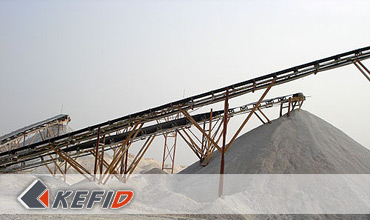 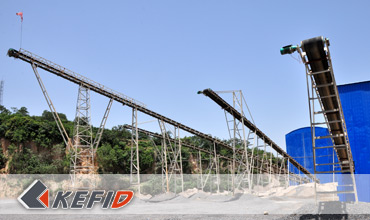 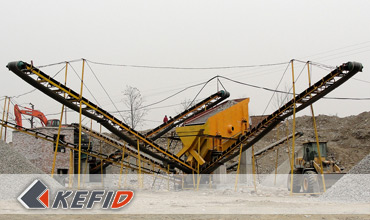 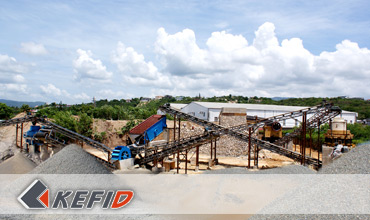 ApplicationConvoyeur à bande sont largement utilisés dans l'exploitation minière, l'industrie métallurgique et charbon pour le transfert de sable ou de ou les matériels emballés. Selon l'équipement de transfert différent, le système de transfert peut être un indépendamment ou des multi-convoyeurs ou combiné avec d'autres équipements de transfert. Le convoyeur à bande peut être installé horizontalement ou pente pour répondre aux besoins des différentes lignes de transfert.Données TechniquesNote: Aucune modification de données de Convoyeur à bande ne sera affichée ultérieurement.Directeur SéniorContactLargeur de
bande(mm)Longueur de transport (m)/
Puissance de moteur (kW)Longueur de transport (m)/
Puissance de moteur (kW)Longueur de transport (m)/
Puissance de moteur (kW)Vitesse de
transport(m/s)Capacité de
production (t/h)500≤12/312-20/4-5.520-30/5.5-7.51.3-1.645-100650≤12/412-20/5.520-30/7.5-111.3-1.670-120800≤10/410-15/5.515-30/7.5-151.3-1.6120-1801000≤10/5.510-20/7.5-1120-40/11-221.3-2.0160-2501200≤10/7.510-20/1120-40/15-301.3-2.0200-400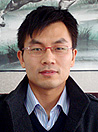 Kevin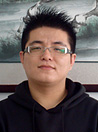 Johnny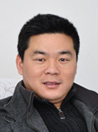 PeterTel: +86-21-58385016Fax: +86-21-58377628E-mail: sales@kefidinc.comTel: + 86-371-67999255Fax: +86-371-67998980E-mail: david@kefidinc.comMatérielGallerieConcasseur mobileConcasseur mobile sur chenilleConcasseur à mâchoire mobileConcasseur à percussion mobileConcasseur à cône mobileConcasseur VSI mobileStation de concassageConcasseur à mâchoireConcasseur à percussionConcasseur à côneConcasseur à axe verticalChaîne de ProductionChaîne de production de pierreChaîne de production de sableBroyeur industrielBroyeur verticalBroyeur à trapèze de série MTWBroyeur à marteaux hydrauliqueBroyeur à poudre ultra-finBroyeur à trapèze série TGMBroyeur à suspension série YGMBroyeur RaymondBroyeur à bouletsCrible et LaveurCrible vibrantLaveur du sable à visLaveur du sable à roueAlimentateur et ConvoyeurAlimentateur vibrantConvoyeur à bandeCrushingMobile Crushing PlantStationary Crushing PlantJaw CrusherImpact CrusherCone CrusherVSI CrusherAggregate Production LineGrinding MillVertical Grinding MillMTW Series Trapezoid MillMicro Powder MillTrapezium MillHigh Pressure MillRaymond MillBall MillEuropean Hammer MillScreening & WashingVibrating ScreenSand Washing MachineFeeding & ConveyingVibrating FeederBelt ConveyorDelivery of ProductsTechnologyWorkshopClients Visit and ExhibitonCorporate Culture